Martfű Város Polgármesterétől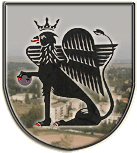 M  E  G  H  Í  V  ÓÉrtesítem, hogy Martfű Város Önkormányzatának Képviselő-testülete 2011. október 27-én ( csütörtökön ) du.: 14,00 óraikezdettel soron következő Képviselő-testületi ülést tart, melyre tisztelettel meghívom.Az ülés helye:         Polgármesteri Hivatal tanácskozó terme	                         Martfű, Szent István tér 1.Napirendi javaslat:INTERPELLÁCIÓKTájékoztató a városunkban folyó sport tevékenységről. Előterjesztő: Tarjányiné Tasnádi Edit                      Oktatási, Művelődési, Sport,                       Civil és Egyházi Kapcsolatok Bizottságának ElnökeBeszámoló a városi főépítész tevékenységéről.Előterjesztő: Honti Gyula megbízott városi főépítészElőterjesztés  a település környezetvédelmének szabályairól szóló 20/2008.(XI.28.)  önkormányzati rendelet módosításáról.Előterjesztő: dr. Kiss Edit polgármesterJavaslat középiskolai ösztöndíj alapításáról.Előterjesztő: dr. Kiss Edit polgármesterElőterjesztés közterületek elnevezéséről.Előterjesztő: dr. Kiss Edit polgármesterElőterjesztés az Önkormányzat 2011. évi közbeszerzési tervének kiegészítéséről.Előterjesztő: dr. Kiss Edit polgármesterJelentés a lejárt határidejű határozatok végrehajtásáról.   Előterjesztő: dr. Kiss Edit polgármesterTájékoztató a Képviselő-testület két ülése közötti eseményekről, a tett intézkedésekről.  Előterjesztő: dr. Kiss Edit polgármesterEgyéb kérdések.Martfű, 2011. október 12.									                    dr. Kiss Edit                                                                   		                                polgármesterValamennyi napirendi ponthoz meghívottak:Valamennyi Képviselő HelybenÖnkormányzati Intézmények vezetői  helybenPolgármesteri Hivatal Címzetes Főjegyzője,Polgármesteri Hivatal Aljegyzője,Hegedűsné Blaskó Anikó irodavezetőKontra Lajos vezető-főtanácsosBaloghné Juhász Erzsébet vezető-főtanácsosHerczegné Horváth Eszter vezető-főtanácsosSági István Országgyűlés Képviselő 1. Napirendi ponthoz meghívott: Sportszervezetek vezetőiDiáksport EgyesületekOktatási Bizottság és külsős tagjaiFazekas Enikő Diána 5. napirendi ponthoz meghívott:Tóthné Jenei Andrea vezető tanácsos